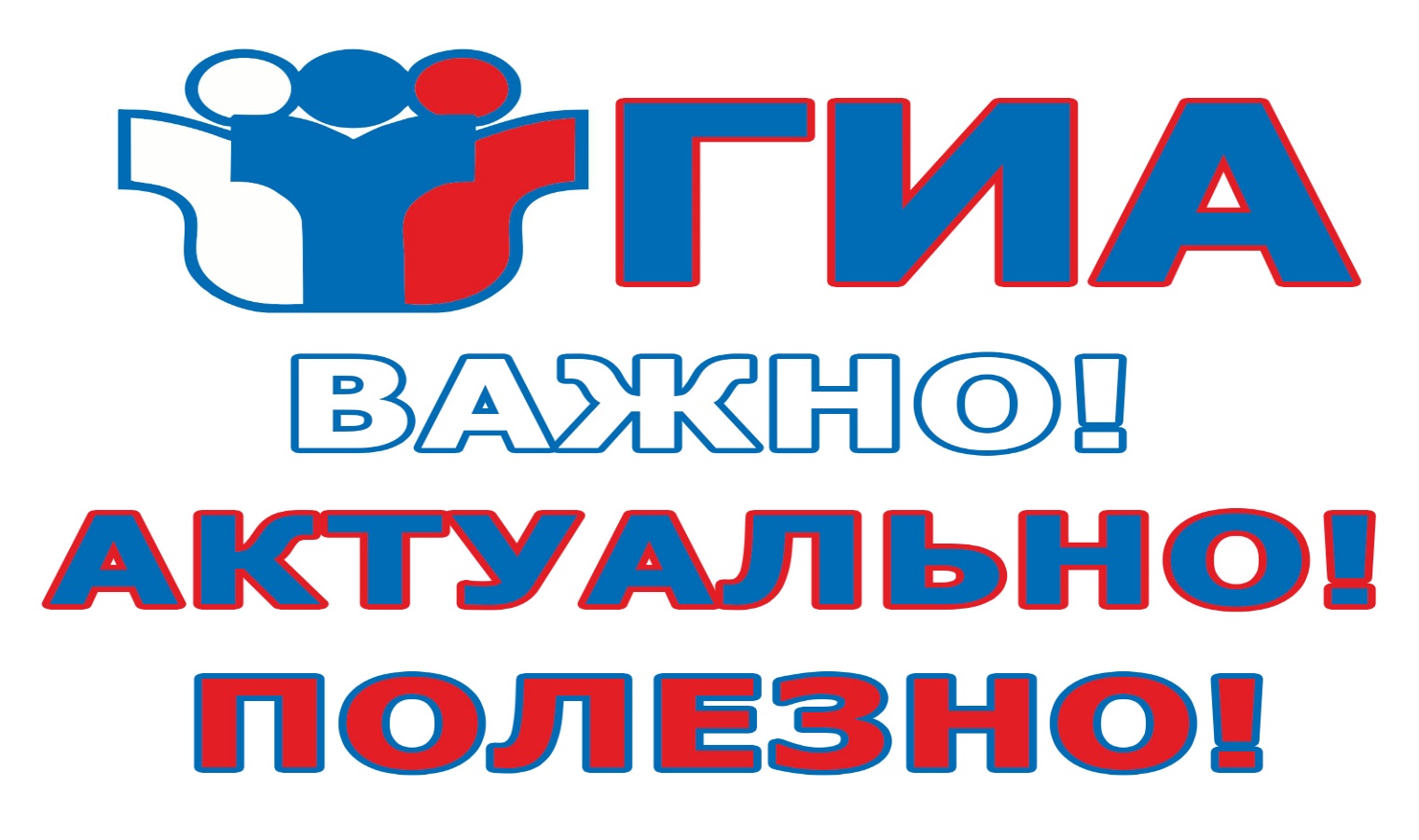 Федеральный институт педагогических измерений (ФИПИ) огласил изменения для ОГЭ в 9 классе.Федеральный институт педагогических измерений (ФИПИ) документы, которые регламентируют структуру и содержание контрольных измерительных материалов (КИМ) основного государственного экзамена (ОГЭ) в 2023 году.В 2023 году с учетом результатов ОГЭ 2022 года экзамен продолжит меняться. Все изменения направлены на усиление деятельностной составляющей: применение умений и навыков анализа информации, решения практических задач, развернутого объяснения и аргументации.Какие ОГЭ не меняются в 2023 годуВ 2023 году не меняются следующие ОГЭ:ОГЭ по русскому языку,ОГЭ по математике,ОГЭ по химии,ОГЭ по истории,ОГЭ по географии,ОГЭ по обществознанию,ОГЭ по иностранным языкам.Какие ОГЭ изменятся в 2023 годуВ 2023 году будут внесены изменения в ОГЭ по информатике и ИКТ, ОГЭ по физике и ОГЭ по биологииКак изменится ОГЭ по информатике и ИКТ в 2023 годуВ ОГЭ по информатике и ИКТ в 2023 году структура и содержание КИМ останутся прежними. Но есть один нюанс:в задания 13.1 и 13.2 внесен перечень допустимых форматов файла ответа.Как изменится ОГЭ по физике в 2023 годуВ ОГЭ по физике в 2023 году структура и содержание КИМ также не изменятся. Но:внесены изменения в критерии оценивания выполнения расчетных задач 23–25.Как изменится ОГЭ по биологии в 2023 годуМасштабные изменения в 2023 году ждут ОГЭ по биологии. Все изменения связаны со структурой и содержанием части 1 КИМ, в части 2 изменений нет:Общее количество заданий сократилось: 26 вместо 29.Количество заданий первой части сократилось с 24 до 21.Линии 1, 3–5, 7–13, 15, 17, 18 сохранились, но изменили свои позиции. Включены новые линии 2, 6, 14, 16, 19–20, которые были представлены в 2020 году в перспективной модели КИМ и апробированы.В линии 21 представлены задания по формату задания 2 ЕГЭ.Максимальный первичный балл увеличился с 45 в 2022 г. до 48.Время выполнения экзаменационной работы сокращено с 3 часов (180 минут) до 2,5 часов (150 минут).